 Об утверждении перечня структурных подразделений и порядка рассмотрения предложений озаключении концессионных соглашенийВ целях реализации Федерального закона от 21 июля 2005 г. № 115-ФЗ «О концессионных соглашениях», руководствуясь Уставом Тербунского муниципального района Липецкой области, администрация Тербунского муниципального района ПОСТАНОВЛЯЕТ:Утвердить Перечень структурных подразделений администрации Тербунского муниципального района, уполномоченных на рассмотрение предложений о заключении концессионных соглашений и осуществляющих отдельные права и обязанности концедента в соответствии с отраслевой принадлежностью объекта концессионного соглашения, согласно приложения 1 к настоящему постановлению.Утвердить Порядок рассмотрения предложения лица, выступающего с инициативой заключения концессионного соглашения, согласно приложения 2 к настоящему постановлению.Опубликовать настоящее постановление в районной газете «Маяк» и разместить на официальном сайте администрации района в сети «Интернет».Контроль исполнения настоящего постановления возложить на заместителя главы администрации Тербунского муниципального района Лабынцева И.Н.      Глава администрации района                                                              С.В. ИвановЛевина Виктория Игоревна+7(47474) 29886Вносит: Отдел экономики и муниципальныхзакупок                                                                                           В.И. Левина Согласовано: Зам. главы администрации района                                              С.Н. БарабанщиковОтдел имущественных отношений                                              Н.В. КопытинаОтдел финансов                                                                             О.И. Голощапова Отдел организационно-кадровой и правовой работы                                                                             Е.Н. Болгова  Разослано: прокуратура района, отделы администрации района: имущественных  отношений, экономики и муниципальных закупок, финансов, организационно-кадровой и правовой работы, информатизации, архитектуры и строительства, ЖКХ и дорожной деятельности, образования, культуры, физкультуры, спорта и молодежной политики, районная газета «Маяк»                                                        Приложение 1 к постановлению администрации района от 31.07.2020 г. № 115ПЕРЕЧЕНЬ ОРГАНОВ,уполномоченных на рассмотрение предложений о заключении концессионных
соглашений и осуществляющих отдельные права и обязанности концедента
в соответствии с отраслевой принадлежностью объекта концессионного соглашенияПриложение 2 к постановлению администрации района от_________	№ _____Порядок
рассмотрения предложения лица, выступающего с инициативой заключения концессионного соглашенияНастоящий Порядок регламентирует процесс рассмотрения документов, поступивших от лица, которое в соответствии с Федеральным законом от 21 июля 2005 г. № 115-ФЗ «О концессионных соглашениях» (далее - Федеральный закон № 115-ФЗ), может выступать с инициативой о заключении концессионного соглашения (далее - инициатор), а также принятия решений, указанных в части 4.4 статьи 37 Федерального закона № 115-ФЗ.В течение двух рабочих дней с момента поступления в администрацию Тербунского муниципального района предложения о заключении концессионного соглашения от инициатора такое предложения направляется в структурное подразделение (далее - уполномоченный орган) в соответствии с Перечнем органов, уполномоченных на рассмотрение предложений о заключении концессионных соглашений и осуществляющих отдельные права и обязанности концедента в соответствии с отраслевой принадлежностью объекта концессионного соглашения (далее - Перечень), утвержденным настоящим распоряжением.В течение 28 рабочих дней уполномоченный орган:формирует рабочую группу, в которую включаются заместитель главы администрации, курирующий соответствующее направление, представители отдела экономического развития и муниципальных закупок, отдела правового обеспечения, отдела имущественных отношений, а также представители иных структурных подразделений администрации;организует мероприятия по обсуждению предложения о заключении концессионного соглашения и вынесению решения в соответствии с п.4.4, статьи 37 Федерального закона № 115-ФЗ.В случае принятия решения о возможности заключения концессионного соглашения на представленных инициатором условиях уполномоченный орган осуществляет действия, указанные в части 4.7 статьи 37 Федерального закона № 115-ФЗ.В случае принятия решения о невозможности заключения концессионного соглашения уполномоченный орган указывает в нем основания для отказа, установленные пунктом 4.6 статьи 37 Федерального закона № 115- ФЗ. В течение пяти рабочих дней со дня принятия решения уполномоченный орган направляет инициатору письменное уведомление о принятом решении.В случае принятия решения о возможности заключения концессионного соглашения на иных условиях, чем представлено инициатором, уполномоченный орган проводит переговоры в форме совместных совещаний с инициатором в целях обсуждения условий концессионного соглашения и их согласования по результатам переговоров. Срок и порядок проведения переговоров определяются уполномоченным органом.В случае если в результате переговоров стороны не достигли согласия по условиям концессионного соглашения, либо инициатор отказался от ведения переговоров по изменению предложенных условий концессионного соглашения, уполномоченный орган на основании протокола (протоколов) переговоров в течение 10 рабочих дней с даты его подписания принимает решение, указанное в пункте 3 части 4.4 статьи 37 Федерального закона № 115-ФЗ, по основанию, указанному в пункте 9 части 4.6 статьи 37 Федерального закона № 115-ФЗ, и направляет копию такого решения инициатору в течение пяти рабочих дней с даты его принятия.В случае согласования проекта концессионного соглашения с внесенными изменениями уполномоченный орган осуществляет действия, указанные в части 4.8, 4.9 или 4.10 статьи 37 Федерального закона № 115-ФЗ.Подготовка проекта решения о заключении концессионного соглашения осуществляется уполномоченным органом в соответствии со статьями 22 и 37 Федерального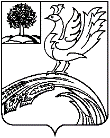 ПОСТАНОВЛЕНИЕАДМИНИСТРАЦИИ ТЕРБУНСКОГО МУНИЦИПАЛЬНОГО РАЙОНА ЛИПЕЦКОЙ ОБЛАСТИПОСТАНОВЛЕНИЕАДМИНИСТРАЦИИ ТЕРБУНСКОГО МУНИЦИПАЛЬНОГО РАЙОНА ЛИПЕЦКОЙ ОБЛАСТИПОСТАНОВЛЕНИЕАДМИНИСТРАЦИИ ТЕРБУНСКОГО МУНИЦИПАЛЬНОГО РАЙОНА ЛИПЕЦКОЙ ОБЛАСТИ31.07.2020 г.с. Тербуны№ 115№ п/пСтруктурное подразделение администрации Тербунского муниципального районаОбъект концессионного соглашения1231.Отдел ЖКХ и дорожной деятельности Отдел имущественных отношенийГидротехнические сооружения;Объекты по производству, передаче и распределению электрической энергии;Объекты теплоснабжения, централизованные системы горячего водоснабжения, холодного водоснабжения и (или) водоотведения, отдельные объекты таких систем;Транспорт общего пользования, за исключением метрополитена;Объекты, на которых осуществляются обработка, накопление, утилизация, обезвреживание, размещение твердых коммунальных отходов;Объекты коммунальной инфраструктуры, в том числе объекты энергоснабжения, объекты, предназначенные для благоустройства территорий;Объекты газоснабжения.3.Отдел образованияОтдел имущественных отношенийОбъекты образования4.Отдел культуры, физкультуры, спорта и молодежной политики Отдел имущественных отношенийОбъекты культуры;Объекты, используемые для организации отдыха граждан и туризмаОбъекты спорта